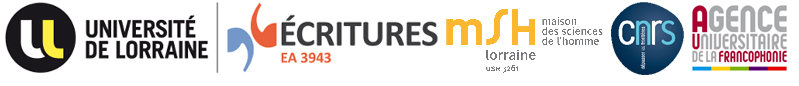 Coupons d’inscription obligatoireMerci de nous retourner ce bulletin par courriel : couleur-tsanga@sciencesconf.orgMerci de joindre la photocopie de la carte d’étudiant en cours ou attestation d’inscription de l’année en coursje réglerai l’ensemble des frais en espèce à mon arrivée d’un montant de :  Lieux                                   Date     ……………………Signature : Reçus : les reçus seront disponibles sur le lieu du colloque ou pourront, sur demande, être envoyés par courriel.3e colloque international des Rendez-Vous du TSANGATransmissions des Savoirs et Appropriation Numérique des Générations Africaines Appropriation des savoirs en contextes d’expansion européenne et contemporain (XVe-XXIe s),  
les couleurs comme langage « glocal » 29 > 31octobre 2019 – Université de Lorraine – Campus Lettres - Nancy  Je m’inscris comme    [__] participant sans présentation   J’accepte [__] d’être filmé(e) durant ces journéesJe m’inscris comme    [__] participant sans présentation   J’accepte [__] d’être filmé(e) durant ces journéesMonsieur-Madame  (rayer mention inutile) Nom :	                        Prénom :  Courriel : 				       	N° téléphoneMonsieur-Madame  (rayer mention inutile) Nom :	                        Prénom :  Courriel : 				       	N° téléphone[_] Organisme (recherche- entreprise- association) :                         Fonction : 						Adresse de rattachement : 
[_] Organisme (recherche- entreprise- association) :                         Fonction : 						Adresse de rattachement : 
[_] Organisme (recherche- entreprise- association) :                         Fonction : 						Adresse de rattachement : 
[_] Non rattaché(e) à un organisme	- Adresse personnelle : 
[_] Non rattaché(e) à un organisme	- Adresse personnelle : 
[_] Non rattaché(e) à un organisme	- Adresse personnelle : 
Tarif des frais durant le colloqueCollègue du NordCollègue du Sud Doctorants (1)Retraités (1)Membre Université de LorraineInscription (4 collations, 1 déjeuner, frais adm)50 €25 €25 €gratuitDiner de gala le mercredi 30 octobre au soir30€30 €30€ 30€Personne externe (conjoint) tarif 20€/déjeuner- 20€ à 70€20€ à 70€20€ à 70€20€ à 40€Personne externe accompagnant au Diner de Gala40€40 €40€ 40€